WHAT IS a RUNNING BIBLIOGRAPHY?A running bibliography is a list of citations to books, articles, and documents that the researcher thinks he/she might use in their paper.Assignment: Create a running bibliography of 10 (5 or more must be SCHOLARLY) sources. Please type in MLA format (links to tutorials and examples are available on my webpage). Choose sources as wisely as you can. I recommend that you order, copy and gather as much of this material as soon as you can. The more you get, the readier you will be to start your reading in class on Thursday. You can worry about the relevance of each source later on during the evaluation process. You will find that only about half the material you get will probably be worthwhile to use in your paper, but that’s to be expected. For the purposes of this assignment, you may utilize EasyBib.com, or Bibme.org to generate your citations, but you may need to reformat them to ensure their accuracy. Although, both EasyBib.com and Bibme.org are great resources, neither one of them is perfect, so please be sure to alphabetize and format your bibliography yourself, so that it looks like the sample below: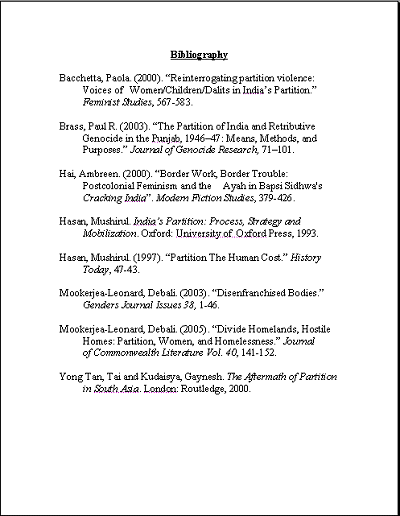 